ÁKOS JÓZSEF KOCSIS M.D.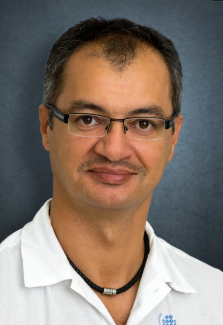 Place of birth:	Székesfehérvár, HungaryDate of birth: 	04th of February, 1969Address: 		2092 Budakeszi Hunor u. 1/1.., HUNGARYPhone: 		+36 (30)2 545 942E-mail: 		akoskocsis@gmail.comDIPLOMA	Semmelweis University, Faculty of Medicine, Budapest, M.D. (1994) MEDICAL SPECIALTIESGeneral Surgery (1999)Thoracic surgery (2001)SPOKEN LANGUAGESEnglish POSTGRADUATE EDUCATIONS2000-2002 MÁV Hospital, Budapest,Department of Surgery and Thoracic Surgery, BronchologyWORK PLACE1994-2002 General Surgeon, Ferenc Jahn Hospital, Department of Surgery, Budapest2002-2004 Thoracic Surgeon, MÁV Hospital, Department of Surgery and Thoracic Surgery, Budakeszi2004-2012 Thoracic Surgeon, Koranyi National Institute of Pulmonology, Department of ThoracicSurgery, Budapest2012–        Thoracic Surgeon, National Institute of Oncology, Department of General and Thoracic Surgery, Budapest.2014–        Thoracic Surgeon, Semmelweis Medical University Thoracic Surgery Clinic, Budapest.2019- 	Head of Department, Koranyi National Institute of Pulmonology, Department of Thoracic Surgery, BudapestCLINICAL INTERESTSI perform the whole spectrum of thoracic operations and I put great emphasis on the use of minimal-invasive techniques, even in complicated cases, from chest wall deformities to lung cancer. I also perform segment resections for early lung cancer, which is a hard and nowadays more widely used procedure. In the future, I plan to implement robotic surgery in the Hungarian Thoracic Surgery practice.PUBLICATIONSGieszer B, Radeczky P, Ghimessy Á, Farkas A, et al., The start of the Hungarian lung transplantation program and the first results. Orv Hetil 2018.Nov; 159(46): 1859-1868.Farkas A, Kocsis Á, Gieszer B et al. Minimally invasive resection of nonpalpable pulmonary nodules after wire- and isotope-guided localization. Orv Hetil. 2018 Aug;159(34):1399-1404.Lévay B, Boér A, Kocsis Á, Agócs L et al. A nagyméretű retrosternalis strumák műtéti megoldása - fej-nyak sebész és mellkassebész sikeres együttműködése. Magy Seb. 2015 Aug;68(4):173-5.Agócs L, Lévay B, Kocsis Á et al., The treatment of Aspergillus empyema using open thoraco-myoplasty with the preservation of lung function -- case report. Magy Seb. 2013 Oct;66(5):274-6Kocsis A, Agócs L, Kostic S, et al., A unique reconstructive technique in a young patient after manubrial recestion in grade II chondrosarcoma. Magy Seb. 2012 Dec;65(6):430-2Kocsis A, Agócs L, Kostic S, et al., Bilateral thoracoscopic sympathectomy in treatment of palmar and axillary hyperhydrosis - a summary of 22 cases. A role for one day surgery in thoracic surgery?. Magy Seb. 2012 OctKocsis A, Markóczy Z, Agócs Let al., Pseudomyxoma of the pleura and of the peritoneum - case report of a rare disease. Magy Seb. 2012 Feb;65(1):24-6Fehér C, Agócs L, Kocsis A, et al., Isolated bronchial resection for tumor. Magy Seb. 2011 Jun;64(3):122-4.Vágvölgyi A, Kocsis A, Agócs L, et al., Repair for anterior chest wall deformity by Nuss procedure performed in young adults and older adolescents. Magy Seb. 2010 Dec;63(6):364-8.Baranyai Z, Kocsis A, Jósa V., Successful surgical treatment of tracheal rupture caused by endotracheal intubation. Orv Hetil. 2010 Jun 6;151(23):946-9Agócs L, Vadász P, Kocsis A, et al., A.Prevention and treatment of bronchopleural fistula using pedicled muscle flaps., Magy Seb. 2004 Dec;57(6):364-9.Kas J, Besznyák I, Kocsis Aet al., Surgery of the thymus. Magy Seb. 2004 Dec;57(6):311-9.MEMBERSHIPSMember of the Hungarian Society of Thoracic SurgeonsMember of the European Society of Thoracic SurgeonsDate: January 2019.